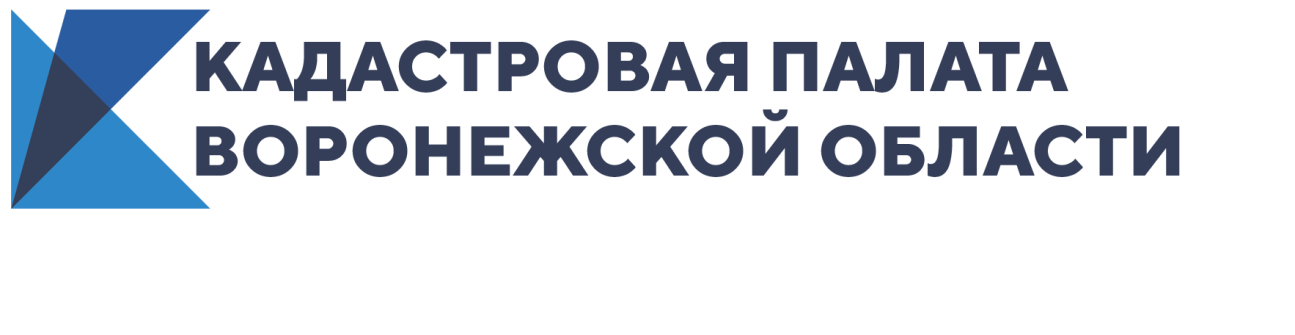 Доля поставленных на кадастровый учет земельных участков Воронежской области составила 21%На 1 июня 2020 года в Едином государственном реестре недвижимости (ЕГРН) содержатся сведения почти о 1,2 млн земельных участков Воронежской области, из них около 254 тыс (или 21%) поставлены на кадастровый учет, остальные 940 тыс внесены в ЕГРН как ранее учтенные. За пять месяцев 2020 года число земельных участков увеличилось на 7,5 тыс (3%). Земельные участки могут быть образованы несколькими способами: при разделе, объединении, перераспределении земельных участков или выделе из земельных участков, а также из земель, находящихся в государственной или муниципальной собственности.Кадастровый учет земельных участков – добровольная процедура, которая проводится исключительно по желанию правообладателя. Вместе с тем за первые пять месяцев 2020 года число поставленных на учет земельных участков в ЕГРН возросло на 331,6 тыс. (2%). Всего по данным ЕГРН на 1 июня 2020 года в России насчитывается 60,8 млн земельных участков, из которых 17,5 млн (или 29%) поставлены на кадастровый учет. На 1 июня 2020 года в рейтинге регионов с самой высокой долей земельных участков, поставленных на кадастровый учет, лидирует Ямало-Ненецкий АО. В этом регионе доля учтенных земельных участков в ЕГРН составляет 72,5%. Всего по данным реестра недвижимости в Ямало-Ненецком АО насчитывается 196 тыс. земельных участков, из них 142 тыс. поставлены на кадастровый учет. Более половины земельных участков, сведения о которых содержатся в ЕГРН, поставлены на учет в Ненецком АО (58%), Санкт-Петербурге (55%), Республике Алтай (54,5%), Иркутской области (51%).Среди федеральных округов доля земельных участков, поставленных на кадастровой учет, наиболее велика в Уральском ФО (35,5%), Дальневосточном ФО (34%), Сибирском ФО (33%), и Северо-Западном ФО (30%). По итогам пяти месяцев 2020 года лучшие показатели постановки земельных участков на кадастровый учет отмечены в Южном ФО и Северо-Кавказском ФО, в каждом из которых количество поставленных на кадастровый учет земельных участков с начала года увеличилось на 3%. При этом за пять месяцев 2020 года число учтенных земельных участков больше всего увеличилось в Республике Крым (10%), городе Севастополе (6%), Чеченской Республике (5%).В число регионов с наименьшей долей поставленных на учет земельных участков в ЕГРН по состоянию на 1 июня 2020 года вошли Костромская область – 17,5%, Брянская область – 17%, Ставропольский край, Ивановская и Кировская области – 16%. Для постановки земельного участка на кадастровый учет необходимо заказать изготовление межевого плана у кадастрового инженера. Далее межевой план вместе с заявлением о кадастровом учете надо подать в орган регистрации прав через МФЦ или с помощью электронных сервисов. А если участок новый, то владельцу нужно сначала обратиться в орган местного самоуправления, который уполномочен на принятие решения о предоставлении земельного участка в собственность, и получить соответствующий правовой акт.При обращении в МФЦ учетная процедура проводится в течение 7 рабочих дней, при подаче документов в электронном виде – 5 рабочих дней. Итоговой процедурой оформления недвижимости является регистрация права собственности. Законный правообладатель имеет возможность распоряжаться земельным участком в полной мере. Зарегистрировать право собственности при обращении в МФЦ можно в течение 9 рабочих дней, при отправке электронных документов с помощью сервисов – в срок до 7 рабочих дней. В случаях, предусмотренных законодательством, кадастровый учет нового земельного участка может быть проведен одновременно с регистрацией права. К примеру, если новый участок образован в результате раздела существующего земельного участка. Единая учетно-регистрационная процедура проводится в срок до 12 рабочих дней при подаче документов через МФЦ, а при использовании электронных сервисов – в течение 10 рабочих дней.Кадастровая палата обращает внимание, что кадастровый учет проводится на безвозмездной основе, а за проведение регистрации права собственности предусмотрена государственная пошлина. Подтверждением кадастрового учета и регистрации служит выписка из ЕГРН. В результате постановки земельного участка на кадастровый учет в ЕГРН вносятся сведения о границах участка, категории земель, на которых он расположен, виде разрешенного использования участка. Земельному участку также присваивается кадастровый номер, который позволяет идентифицировать участок как уникальный объект. Наличие в ЕГРН сведений о земельном участке помогает защитить права владельца в случае земельных споров, а также корректно рассчитать налог на недвижимость. Узнать о том поставлен ли на кадастровый учет земельный участок можно, запросив сведения из ЕГРН по адресу объекта недвижимости. С помощью онлайн-сервиса Федеральной кадастровой палаты выписку из реестра недвижимости можно получить всего за несколько минут.Контакты для СМИ Кадастровая палата Воронежской областител.: 8 (473) 327-18-92 (доб. 2429 или 2326)press@36.kadastr.ru